Note: A.	PARTICULARS OF APPLICANT COMPANYB.	INFORMATION ON COMPANY REGISTRATION APPROVAL AND PRIOR INCENTIVE APPROVAL FOR THE SAME / SIMILAR ACTIVITYDetails of incentives, grants or any other assistance which has been granted by MIDA / other Ministries / Agencies to the applicant company (if any)Details of related company* undertaking the same activity approved with incentives or grants or any other assistance from MIDA or other ministries / agencies (if any)Note:As defined in the Promotions of Investments Act, 1986, a company shall be deemed to be a related company of another company if at least 20% of its issued share is owned, either directly or indirectly, by that other companyC.	PARTICULARS OF HOTEL / TOURISM / INTEGRATED PROJECT D.	PROJECT COST Note:	*     To be filled if the second phase is implemented after 3 years    4.     Details of recreational facilities and exhibits, machinery & equipment and other fixed-assets.E.	FINANCINGNote:***    Kindly ensure the Total Financing is able to finance the Total Project Cost in page 9 or 10.        F.	EMPLOYMENT BY QUALIFICATIONPlease note that the information is required to enable the government to undertake the appropriate manpower planning to meet the specific manpower needs of companies proposing to establish projects in Malaysia.G.	EMPLOYMENT BY INCOMEH.	DATE OF COMMENCEMENT OF CONSTRUCTION/BUSINESSI.	SOURCE OF MANAGEMENT SERVICES / MANAGEMENT COMPANY / OPERATORNote:To provide management agreement between business owner and management company/operator (if any)J.	PROJECT IMPACT ASSESSMENT  K.	DETAILS OF EXPATRIATE POSTSPlease complete this section if the applicant is applying for expatriate posts. Please exclude the expatriate posts that have been directly applied for to the Immigration Department or any other department.L.	DECLARATION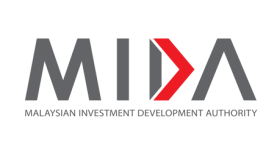 APPLICATION FOR HOSPITALITY INCENTIVES – HOTEL / TOURISM PROJECTSDOCUMENT CHECKLISTDOCUMENT CHECKLISTDOCUMENT CHECKLISTDOCUMENT CHECKLISTDOCUMENT CHECKLISTName of company :Name of company :Please(√) once completedRemarks(for MIDA use only)Three (3) sets of completed H&T/JA forms Current  SSM Super Form for Incorporation of the Company & Shareholding Companies  / SSM e-Info*Current  Income Tax Return Form - Form C*Current  Audited Financial Statement*	A Copy of Business Licence (if any)*List of Related Companies Undertaking the Same Activities(Information May Be Provided In Separate Sheet)Company’s Corporate Group Structure (if any)Land /  Building’s Sales and Purchase Agreement (if any)Artist Impressions / Pictures / Drawings of the Proposed Project (if any)A Copy of Invoices and Receipts for First Capital Expenditure (CAPEX) Incurred (if any)First Customer Sale Invoice (if any)A Copy of Certificate of Registration with the Ministry of Tourism and Culture Malaysia;Tourism Project Registration Certificate (Hotel / Tourism Project)Tourist Accomodation Premises Certificate (Hotel Projects Only)Star Rating Certificate (Hotel Projects Only)*For existing company, the documents as listed in (b), (c), (d) and (e) are compulsory to be submitted together with the application form.APPLICATION FOR INCENTIVE AND/OR EXPATRIATE POSTSFOR A NEW HOTEL AND/OR TOURISM PROJECT(I)Type of proposed project (please tick () where relevant):Type of proposed project (please tick () where relevant):Type of proposed project (please tick () where relevant):Type of proposed project (please tick () where relevant):(a)Hotel ProjectHotel Project(b)Tourism Project:-Tourism Project:-(i)Theme Park(ii)Convention Center(iii)Holiday Camps / Recreational Park(v)International Theme Park(vi)Other Tourism Project(please specify)(c)Integrated Project (Hotel and Tourism)Please specify type of tourism project:________________________________Integrated Project (Hotel and Tourism)Please specify type of tourism project:________________________________(II)Type of application (please tick () where relevant):Type of application (please tick () where relevant):Type of application (please tick () where relevant):Type of application (please tick () where relevant):(II)(a)Incentive                  Incentive                  (II)(i)Pioneer Status(II)or(II)(ii)Investment Tax Allowance(b)Expatriate PostExpatriate Post1.(a)   Name of applicant company:-(company which will undertake the project / business owner)(a)   Name of applicant company:-(company which will undertake the project / business owner)(a)   Name of applicant company:-(company which will undertake the project / business owner)(a)   Name of applicant company:-(company which will undertake the project / business owner)(a)   Name of applicant company:-(company which will undertake the project / business owner)(a)   Name of applicant company:-(company which will undertake the project / business owner)(a)   Name of applicant company:-(company which will undertake the project / business owner)(a)   Name of applicant company:-(company which will undertake the project / business owner)(b)   Correspondence address:(b)   Correspondence address:(b)   Correspondence address:(b)   Correspondence address:(b)   Correspondence address:(b)   Correspondence address:(b)   Correspondence address:(b)   Correspondence address:Name of Company Liaison Officer:Name of Company Liaison Officer:Name of Company Liaison Officer:Name of Company Liaison Officer:Designation:Designation:Telephone No.: Telephone No.: Telephone No.: Fax No.:Fax No.:E-mail:E-mail:E-mail:Website:Website:(c)Incorporation of Company: Incorporation of Company: Incorporation of Company: Incorporation of Company: Incorporation of Company: Date of incorporation:Company registration no.:Company registration no.:Company registration no.:Company registration no.:Company registration no.:Company registration no.:Income tax reference no.:Income tax branch office:Income tax branch office:Income tax branch office:Income tax branch office:Income tax branch office:Income tax branch office:(d)Previous / current company’s activity(s) (for existing company)Previous / current company’s activity(s) (for existing company)Previous / current company’s activity(s) (for existing company)Previous / current company’s activity(s) (for existing company)Previous / current company’s activity(s) (for existing company)Previous / current company’s activity(s) (for existing company)Previous / current company’s activity(s) (for existing company)Previous / current company’s activity(s) (for existing company)Previous / current company’s activity(s) (for existing company)(e)Company’s income stream from previous / current business activity(s)Company’s income stream from previous / current business activity(s)Company’s income stream from previous / current business activity(s)Company’s income stream from previous / current business activity(s)Company’s income stream from previous / current business activity(s)Company’s income stream from previous / current business activity(s)Company’s income stream from previous / current business activity(s)Company’s income stream from previous / current business activity(s)Company’s income stream from previous / current business activity(s)2.Particulars of applicant company’s shareholdersParticulars of applicant company’s shareholdersParticulars of applicant company’s shareholdersParticulars of applicant company’s shareholdersName of ShareholdersNationality / Origin Country% shares held in the company3.Particulars of board of directors of applicant companyParticulars of board of directors of applicant companyParticulars of board of directors of applicant companyParticulars of board of directors of applicant companyName of DirectorsNationality% shares held in the companyNo.Type of incentives / grantsIncentive / Grant Approval Date Incentive Effective Date(Pioneer Cert / ITA-I)Approval Date of Verification of Compliance to Investment Tax Allowance Conditions(ITA-II)Grants AmountActivityMinistry / AgencyNote:If the company is applying for incentive / grant from MIDA or other Ministry / Agency and is under consideration, please provide the information in the table above.Please attach the information as a separate attachment should there is insufficient space.(a)Company’s name (b)Company registration no.No.Type of incentives / grantsIncentive / Grant Approval Date Incentive Effective Date(Pioneer Cert / ITA-I)Approval Date of Verification of Compliance to Investment Tax Allowance Conditions(ITA-II)Grants AmountActivityMinistry / AgencyNote:If the company is applying for incentive / grant from MIDA or other Ministry / Agency and is under consideration, please provide the information in the table above.Please attach the information as a separate attachment should there are more than one (1) related companies.1.(a)Name and location of hotel / tourism / integrated projectName and location of hotel / tourism / integrated projectName and location of hotel / tourism / integrated projectType of project(Hotel/Tourism/Integrated)Name of project Complete Address LocationAs per business license from Local Authority or registration/certificate from Ministry of Tourism, Arts and Culture Malaysia (MOTAC)Type of project(Hotel/Tourism/Integrated)Name of project Complete Address LocationAs per business license from Local Authority or registration/certificate from Ministry of Tourism, Arts and Culture Malaysia (MOTAC)(b)Approval date of registration with the Ministry of Tourism, Arts and Culture Malaysia (MOTAC) for :-Approval date of registration with the Ministry of Tourism, Arts and Culture Malaysia (MOTAC) for :-Approval date of registration with the Ministry of Tourism, Arts and Culture Malaysia (MOTAC) for :-iProject Registration CertificateProject Registration CertificateiiTourist Accomodation Premises CertificateTourist Accomodation Premises CertificateiiiStar Rating CertificateStar Rating Certificate2.Hotel projectHotel projectHotel projectHotel projectHotel projectHotel projectHotel projectHotel projectHotel projectHotel projectHotel projectHotel projectHotel projectHotel projectHotel project(a)(a)Proposed hotel standard :Proposed hotel standard :Proposed hotel standard :starstarstar(b)(b)Type of roomsType of roomsType of roomsType of roomsType of roomsNumber of roomsNumber of roomsNumber of roomsNumber of roomsNumber of roomsDaily rates (RM)Daily rates (RM)Daily rates (RM)(b)(b)(b)(b)(b)(b)(b)(b)(c)(c)Indicate facilities to be provided such as recreational facilities, restaurant/café, swimming pool, lift, lobby, lounge, gym, spa, parking, OKU facilities, shuttle transportation, etc.Indicate facilities to be provided such as recreational facilities, restaurant/café, swimming pool, lift, lobby, lounge, gym, spa, parking, OKU facilities, shuttle transportation, etc.Indicate facilities to be provided such as recreational facilities, restaurant/café, swimming pool, lift, lobby, lounge, gym, spa, parking, OKU facilities, shuttle transportation, etc.Indicate facilities to be provided such as recreational facilities, restaurant/café, swimming pool, lift, lobby, lounge, gym, spa, parking, OKU facilities, shuttle transportation, etc.Indicate facilities to be provided such as recreational facilities, restaurant/café, swimming pool, lift, lobby, lounge, gym, spa, parking, OKU facilities, shuttle transportation, etc.Indicate facilities to be provided such as recreational facilities, restaurant/café, swimming pool, lift, lobby, lounge, gym, spa, parking, OKU facilities, shuttle transportation, etc.Indicate facilities to be provided such as recreational facilities, restaurant/café, swimming pool, lift, lobby, lounge, gym, spa, parking, OKU facilities, shuttle transportation, etc.Indicate facilities to be provided such as recreational facilities, restaurant/café, swimming pool, lift, lobby, lounge, gym, spa, parking, OKU facilities, shuttle transportation, etc.Indicate facilities to be provided such as recreational facilities, restaurant/café, swimming pool, lift, lobby, lounge, gym, spa, parking, OKU facilities, shuttle transportation, etc.Indicate facilities to be provided such as recreational facilities, restaurant/café, swimming pool, lift, lobby, lounge, gym, spa, parking, OKU facilities, shuttle transportation, etc.Indicate facilities to be provided such as recreational facilities, restaurant/café, swimming pool, lift, lobby, lounge, gym, spa, parking, OKU facilities, shuttle transportation, etc.Indicate facilities to be provided such as recreational facilities, restaurant/café, swimming pool, lift, lobby, lounge, gym, spa, parking, OKU facilities, shuttle transportation, etc.Indicate facilities to be provided such as recreational facilities, restaurant/café, swimming pool, lift, lobby, lounge, gym, spa, parking, OKU facilities, shuttle transportation, etc.(i) Facilities run / operated by applicant company:(i) Facilities run / operated by applicant company:(i) Facilities run / operated by applicant company:(i) Facilities run / operated by applicant company:(i) Facilities run / operated by applicant company:(i) Facilities run / operated by applicant company:(i) Facilities run / operated by applicant company:(i) Facilities run / operated by applicant company:(i) Facilities run / operated by applicant company:(i) Facilities run / operated by applicant company:(i) Facilities run / operated by applicant company:(i) Facilities run / operated by applicant company:(i) Facilities run / operated by applicant company:(ii) Facilities run / operated by third party (outsource operator):(ii) Facilities run / operated by third party (outsource operator):(ii) Facilities run / operated by third party (outsource operator):(ii) Facilities run / operated by third party (outsource operator):(ii) Facilities run / operated by third party (outsource operator):(ii) Facilities run / operated by third party (outsource operator):(ii) Facilities run / operated by third party (outsource operator):(ii) Facilities run / operated by third party (outsource operator):(ii) Facilities run / operated by third party (outsource operator):(ii) Facilities run / operated by third party (outsource operator):(ii) Facilities run / operated by third party (outsource operator):(ii) Facilities run / operated by third party (outsource operator):(ii) Facilities run / operated by third party (outsource operator):(ii) Facilities run / operated by third party (outsource operator):(d)  Is there any rental space area within the hotel premise / compound? If yes, please  specify the purpose; and does the rental space area more than 10% out of the total space area of the hotel?(d)  Is there any rental space area within the hotel premise / compound? If yes, please  specify the purpose; and does the rental space area more than 10% out of the total space area of the hotel?(d)  Is there any rental space area within the hotel premise / compound? If yes, please  specify the purpose; and does the rental space area more than 10% out of the total space area of the hotel?(d)  Is there any rental space area within the hotel premise / compound? If yes, please  specify the purpose; and does the rental space area more than 10% out of the total space area of the hotel?(d)  Is there any rental space area within the hotel premise / compound? If yes, please  specify the purpose; and does the rental space area more than 10% out of the total space area of the hotel?(d)  Is there any rental space area within the hotel premise / compound? If yes, please  specify the purpose; and does the rental space area more than 10% out of the total space area of the hotel?(d)  Is there any rental space area within the hotel premise / compound? If yes, please  specify the purpose; and does the rental space area more than 10% out of the total space area of the hotel?(d)  Is there any rental space area within the hotel premise / compound? If yes, please  specify the purpose; and does the rental space area more than 10% out of the total space area of the hotel?(d)  Is there any rental space area within the hotel premise / compound? If yes, please  specify the purpose; and does the rental space area more than 10% out of the total space area of the hotel?(d)  Is there any rental space area within the hotel premise / compound? If yes, please  specify the purpose; and does the rental space area more than 10% out of the total space area of the hotel?(d)  Is there any rental space area within the hotel premise / compound? If yes, please  specify the purpose; and does the rental space area more than 10% out of the total space area of the hotel?(d)  Is there any rental space area within the hotel premise / compound? If yes, please  specify the purpose; and does the rental space area more than 10% out of the total space area of the hotel?(d)  Is there any rental space area within the hotel premise / compound? If yes, please  specify the purpose; and does the rental space area more than 10% out of the total space area of the hotel?(d)  Is there any rental space area within the hotel premise / compound? If yes, please  specify the purpose; and does the rental space area more than 10% out of the total space area of the hotel?(d)  Is there any rental space area within the hotel premise / compound? If yes, please  specify the purpose; and does the rental space area more than 10% out of the total space area of the hotel?(e)   Income stream from hotel business (please specify)(e)   Income stream from hotel business (please specify)(e)   Income stream from hotel business (please specify)(e)   Income stream from hotel business (please specify)(e)   Income stream from hotel business (please specify)(e)   Income stream from hotel business (please specify)(e)   Income stream from hotel business (please specify)(e)   Income stream from hotel business (please specify)(e)   Income stream from hotel business (please specify)(e)   Income stream from hotel business (please specify)(e)   Income stream from hotel business (please specify)(e)   Income stream from hotel business (please specify)(e)   Income stream from hotel business (please specify)(e)   Income stream from hotel business (please specify)(e)   Income stream from hotel business (please specify)3.Tourism projectTourism projectTourism projectTourism projectTourism projectTourism projectTourism projectTourism projectTourism projectTourism projectTourism projectTourism projectTourism projectTourism projectTourism project(a)Main features / attractions of the project (kindly elaborate on the features / attractions)Main features / attractions of the project (kindly elaborate on the features / attractions)Main features / attractions of the project (kindly elaborate on the features / attractions)Main features / attractions of the project (kindly elaborate on the features / attractions)Main features / attractions of the project (kindly elaborate on the features / attractions)Main features / attractions of the project (kindly elaborate on the features / attractions)Main features / attractions of the project (kindly elaborate on the features / attractions)Main features / attractions of the project (kindly elaborate on the features / attractions)Main features / attractions of the project (kindly elaborate on the features / attractions)Main features / attractions of the project (kindly elaborate on the features / attractions)Main features / attractions of the project (kindly elaborate on the features / attractions)Main features / attractions of the project (kindly elaborate on the features / attractions)Main features / attractions of the project (kindly elaborate on the features / attractions)Main features / attractions of the project (kindly elaborate on the features / attractions)(b)(b)Features / attractions run or operated by applicant company:Features / attractions run or operated by applicant company:Features / attractions run or operated by applicant company:Features / attractions run or operated by applicant company:Features / attractions run or operated by applicant company:Features / attractions run or operated by applicant company:Features / attractions run or operated by applicant company:Features / attractions run or operated by applicant company:Features / attractions run or operated by applicant company:Features / attractions run or operated by applicant company:Features / attractions run or operated by applicant company:Features / attractions run or operated by applicant company:Features / attractions run or operated by applicant company:(c)(c)Features / attractions run or operated by third party (outsource operator):Features / attractions run or operated by third party (outsource operator):Features / attractions run or operated by third party (outsource operator):Features / attractions run or operated by third party (outsource operator):Features / attractions run or operated by third party (outsource operator):Features / attractions run or operated by third party (outsource operator):Features / attractions run or operated by third party (outsource operator):Features / attractions run or operated by third party (outsource operator):Features / attractions run or operated by third party (outsource operator):Features / attractions run or operated by third party (outsource operator):Features / attractions run or operated by third party (outsource operator):Features / attractions run or operated by third party (outsource operator):Features / attractions run or operated by third party (outsource operator):(d)Type of ticket entry Type of ticket entry Type of ticket entry Type of ticket entry Type of ticket entry Type of ticket entry Type of ticket entry Type of ticket entry Type of ticket entry Type of ticket entry Type of ticket entry Type of ticket entry Type of ticket entry Type of ticket entry No. Item(i.e. one-time admission ticket / ticket per attraction, etc.)Item(i.e. one-time admission ticket / ticket per attraction, etc.)Item(i.e. one-time admission ticket / ticket per attraction, etc.)Item(i.e. one-time admission ticket / ticket per attraction, etc.)Item(i.e. one-time admission ticket / ticket per attraction, etc.)Rates (RM)Rates (RM)Rates (RM)Rates (RM)Rates (RM)Rates (RM)Rates (RM)Rates (RM)Rates (RM)No. Item(i.e. one-time admission ticket / ticket per attraction, etc.)Item(i.e. one-time admission ticket / ticket per attraction, etc.)Item(i.e. one-time admission ticket / ticket per attraction, etc.)Item(i.e. one-time admission ticket / ticket per attraction, etc.)Item(i.e. one-time admission ticket / ticket per attraction, etc.)MalaysianMalaysianMalaysianMalaysianMalaysianMalaysianMalaysianMalaysianNon-MalaysianNo. Item(i.e. one-time admission ticket / ticket per attraction, etc.)Item(i.e. one-time admission ticket / ticket per attraction, etc.)Item(i.e. one-time admission ticket / ticket per attraction, etc.)Item(i.e. one-time admission ticket / ticket per attraction, etc.)Item(i.e. one-time admission ticket / ticket per attraction, etc.)AdultAdultAdultAdultChildrenChildrenChildrenSenior CitizenNon-Malaysian(e)Is there any rental space area within the premise / compound of the tourist project? If yes, please specify the purpose; and does the rental space area more than 10% out of the total space area of the tourist project?(f)Income stream from tourist project (please specify i.e. ticket sales / merchandise or souvenirs related to tourist project, parking ticket, etc.)I.Hotel projectHotel projectHotel projectHotel projectHotel projectHotel projectHotel projectHotel projectHotel projectHotel projectHotel projectHotel projectHotel projectHotel projectHotel projectTotalRM1.Fixed assets*Fixed assets*Fixed assets*Fixed assets*Fixed assets*Fixed assets*Fixed assets*Fixed assets*(i)(i)(i)Land (specify area in hectares):Land (specify area in hectares):Land (specify area in hectares):Land (specify area in hectares):Land (specify area in hectares):(ii)(ii)(ii)Hotel building and other built-up facilities (specify built-up area in m2):Hotel building and other built-up facilities (specify built-up area in m2):Hotel building and other built-up facilities (specify built-up area in m2):Hotel building and other built-up facilities (specify built-up area in m2):Hotel building and other built-up facilities (specify built-up area in m2):(iii)(iii)(iii)Furniture and furnishingFurniture and furnishingFurniture and furnishingFurniture and furnishingFurniture and furnishing(iv) (iv) (iv) Machinery & EquipmentMachinery & EquipmentMachinery & EquipmentMachinery & EquipmentMachinery & Equipment(v)(v)(v)Others (please specify)Others (please specify)Others (please specify)Others (please specify)Others (please specify)Total fixed assets   Total fixed assets   Total fixed assets   Total fixed assets   Total fixed assets   Total fixed assets   Total fixed assets   Total fixed assets   Total fixed assets   Total fixed assets   2.Pre-operational expenditurePre-operational expenditurePre-operational expenditurePre-operational expenditurePre-operational expenditurePre-operational expenditurePre-operational expenditurePre-operational expenditure3.Working capitalWorking capitalWorking capitalWorking capitalWorking capitalWorking capitalWorking capitalWorking capitalTotal project cost (1 + 2 + 3) Total project cost (1 + 2 + 3) Total project cost (1 + 2 + 3) Total project cost (1 + 2 + 3) Total project cost (1 + 2 + 3) Total project cost (1 + 2 + 3) Total project cost (1 + 2 + 3) Total project cost (1 + 2 + 3) Total project cost (1 + 2 + 3) Total project cost (1 + 2 + 3) Total project cost (1 + 2 + 3) *  If assets are rented/leased, please indicate the  annual     cost of rental/lease*  If assets are rented/leased, please indicate the  annual     cost of rental/lease*  If assets are rented/leased, please indicate the  annual     cost of rental/lease*  If assets are rented/leased, please indicate the  annual     cost of rental/lease*  If assets are rented/leased, please indicate the  annual     cost of rental/lease*  If assets are rented/leased, please indicate the  annual     cost of rental/lease*  If assets are rented/leased, please indicate the  annual     cost of rental/lease*  If assets are rented/leased, please indicate the  annual     cost of rental/lease*  If assets are rented/leased, please indicate the  annual     cost of rental/lease*  If assets are rented/leased, please indicate the  annual     cost of rental/lease*  If assets are rented/leased, please indicate the  annual     cost of rental/lease*  If assets are rented/leased, please indicate the  annual     cost of rental/lease*  If assets are rented/leased, please indicate the  annual     cost of rental/lease*  If assets are rented/leased, please indicate the  annual     cost of rental/lease*  If assets are rented/leased, please indicate the  annual     cost of rental/lease(i)(i)(i)Land(specify area in hectares):Land(specify area in hectares):Land(specify area in hectares):Land(specify area in hectares):Land(specify area in hectares):Land(specify area in hectares):Land(specify area in hectares):(ii)(ii)(ii)Hotel building and other built-up facilities(specify built-up area in m2):Hotel building and other built-up facilities(specify built-up area in m2):Hotel building and other built-up facilities(specify built-up area in m2):Hotel building and other built-up facilities(specify built-up area in m2):Hotel building and other built-up facilities(specify built-up area in m2):Hotel building and other built-up facilities(specify built-up area in m2):Hotel building and other built-up facilities(specify built-up area in m2):(iii)(iii)(iii)Furniture and furnishingFurniture and furnishingFurniture and furnishingFurniture and furnishingFurniture and furnishing(iv)(iv)(iv)Machinery & equipment Machinery & equipment Machinery & equipment Machinery & equipment Machinery & equipment (v)(v)(v)Others (please specify)Others (please specify)Others (please specify)Others (please specify)Others (please specify)Total rental/lease  Total rental/lease  Total rental/lease  Total rental/lease  Total rental/lease  Total rental/lease  Total rental/lease  Total rental/lease  Total rental/lease  Total rental/lease  Total rental/lease  II.II.Tourism projectTourism projectTourism projectTourism projectTourism projectTourism projectTourism projectTourism projectTourism projectTourism projectTourism projectTourism projectTourism projectTourism projectTourism projectTourism projectTourism projectTourism projectTourism projectPhase 1Phase 1Phase 2*TotalTotalTotalRMRMRMRMRMRM1.Fixed assets**Fixed assets**Fixed assets**Fixed assets**Fixed assets**Fixed assets**Fixed assets**Fixed assets**Fixed assets**Fixed assets**(i)(i)(i)(i)Land (Specify area in hectares):Land (Specify area in hectares):Land (Specify area in hectares):Land (Specify area in hectares):Land (Specify area in hectares):Land (Specify area in hectares):(ii)(ii)(ii)(ii)Land cleaning and developmentLand cleaning and developmentLand cleaning and developmentLand cleaning and developmentLand cleaning and developmentLand cleaning and development(iii)(iii)(iii)(iii)LandscapingLandscapingLandscapingLandscapingLandscapingLandscaping(iv)(iv)(iv)(iv)Construction of roads and other infrastructure facilitiesConstruction of roads and other infrastructure facilitiesConstruction of roads and other infrastructure facilitiesConstruction of roads and other infrastructure facilitiesConstruction of roads and other infrastructure facilitiesConstruction of roads and other infrastructure facilities(v)(v)(v)(v)Buildings (excluding building for guest accommodation)Buildings (excluding building for guest accommodation)Buildings (excluding building for guest accommodation)Buildings (excluding building for guest accommodation)Buildings (excluding building for guest accommodation)Buildings (excluding building for guest accommodation)(vi)(vi)(vi)(vi)Recreational facilities and exhibits   Recreational facilities and exhibits   Recreational facilities and exhibits   Recreational facilities and exhibits   Recreational facilities and exhibits   Recreational facilities and exhibits   (vii)(vii)(vii)(vii)Machinery & equipmentMachinery & equipmentMachinery & equipmentMachinery & equipmentMachinery & equipmentMachinery & equipment(viii)(viii)(viii)(viii)Other assets (please specify)Other assets (please specify)Other assets (please specify)Other assets (please specify)Other assets (please specify)Other assets (please specify)Total fixed assets   Total fixed assets   Total fixed assets   Total fixed assets   Total fixed assets   Total fixed assets   Total fixed assets   2.Pre-operational expenditurePre-operational expenditurePre-operational expenditurePre-operational expenditurePre-operational expenditurePre-operational expenditurePre-operational expenditurePre-operational expenditurePre-operational expenditurePre-operational expenditure3.Working capitalWorking capitalWorking capitalWorking capitalWorking capitalWorking capitalWorking capitalWorking capitalWorking capitalWorking capitalTotal project cost (1 + 2 + 3) Total project cost (1 + 2 + 3) Total project cost (1 + 2 + 3) Total project cost (1 + 2 + 3) Total project cost (1 + 2 + 3) Total project cost (1 + 2 + 3) Total project cost (1 + 2 + 3) Total project cost (1 + 2 + 3) Total project cost (1 + 2 + 3) **  If assets are rented/leased, please indicate the annual cost of rental/lease**  If assets are rented/leased, please indicate the annual cost of rental/lease**  If assets are rented/leased, please indicate the annual cost of rental/lease**  If assets are rented/leased, please indicate the annual cost of rental/lease**  If assets are rented/leased, please indicate the annual cost of rental/lease**  If assets are rented/leased, please indicate the annual cost of rental/lease**  If assets are rented/leased, please indicate the annual cost of rental/lease**  If assets are rented/leased, please indicate the annual cost of rental/lease**  If assets are rented/leased, please indicate the annual cost of rental/lease**  If assets are rented/leased, please indicate the annual cost of rental/lease**  If assets are rented/leased, please indicate the annual cost of rental/lease**  If assets are rented/leased, please indicate the annual cost of rental/lease**  If assets are rented/leased, please indicate the annual cost of rental/lease**  If assets are rented/leased, please indicate the annual cost of rental/lease**  If assets are rented/leased, please indicate the annual cost of rental/lease**  If assets are rented/leased, please indicate the annual cost of rental/lease**  If assets are rented/leased, please indicate the annual cost of rental/lease**  If assets are rented/leased, please indicate the annual cost of rental/lease**  If assets are rented/leased, please indicate the annual cost of rental/leaseRMRMRM(i)(i)(i)(i)Land (Specify area in hectares):Land (Specify area in hectares):Land (Specify area in hectares):Land (Specify area in hectares):Land (Specify area in hectares):Land (Specify area in hectares):Land (Specify area in hectares):(ii)(ii)(ii)(ii)Buildings (excluding building for guest accommodation)Buildings (excluding building for guest accommodation)Buildings (excluding building for guest accommodation)Buildings (excluding building for guest accommodation)Buildings (excluding building for guest accommodation)Buildings (excluding building for guest accommodation)Buildings (excluding building for guest accommodation)Buildings (excluding building for guest accommodation)Buildings (excluding building for guest accommodation)(iii)(iii)(iii)(iii)Recreational facilities and exhibits Recreational facilities and exhibits Recreational facilities and exhibits Recreational facilities and exhibits Recreational facilities and exhibits Recreational facilities and exhibits Recreational facilities and exhibits Recreational facilities and exhibits Recreational facilities and exhibits (iv)(iv)(iv)(iv)Machinery & equipment Machinery & equipment Machinery & equipment Machinery & equipment Machinery & equipment Machinery & equipment Machinery & equipment Machinery & equipment Machinery & equipment (v)(v)(v)(v)Other assets (please specify)Other assets (please specify)Other assets (please specify)Other assets (please specify)Other assets (please specify)Other assets (please specify)Other assets (please specify)Other assets (please specify)Other assets (please specify)Total rental/lease  Total rental/lease  Total rental/lease  Total rental/lease  Total rental/lease  Total rental/lease  Total rental/lease  Total rental/lease  Total rental/lease  Total rental/lease  Total rental/lease  Total rental/lease  Total rental/lease  ItemUnitCountry of originCost (RM)Capital StructureCapital StructureCapital Structure(RM)(RM)(RM)(RM)(RM)(RM)(RM)Capital StructureCapital StructureCapital StructureExistingNew / AdditionalNew / AdditionalTotalTotal%%1. Shareholders’ Fund                        1. Shareholders’ Fund                        1. Shareholders’ Fund                        (a) Paid Up Capital                        (a) Paid Up Capital                        (a) Paid Up Capital                        (i)  Malaysian Individuals     (i)  Malaysian Individuals     (i)  Malaysian Individuals     Bumiputera  Bumiputera  Bumiputera  Non-Bumiputera          Non-Bumiputera          Non-Bumiputera          (ii)  Company Incorporated in Malaysia *(specify the details in next table)(ii)  Company Incorporated in Malaysia *(specify the details in next table)(ii)  Company Incorporated in Malaysia *(specify the details in next table)(ii)  Company Incorporated in Malaysia *(specify the details in next table)(ii)  Company Incorporated in Malaysia *(specify the details in next table)(ii)  Company Incorporated in Malaysia *(specify the details in next table)(ii)  Company Incorporated in Malaysia *(specify the details in next table)(ii)  Company Incorporated in Malaysia *(specify the details in next table)(ii)  Company Incorporated in Malaysia *(specify the details in next table)(ii)  Company Incorporated in Malaysia *(specify the details in next table)           (iii) Foreign Nationals / Companies **(specify the details in next table)           (iii) Foreign Nationals / Companies **(specify the details in next table)           (iii) Foreign Nationals / Companies **(specify the details in next table)           (iii) Foreign Nationals / Companies **(specify the details in next table)           (iii) Foreign Nationals / Companies **(specify the details in next table)           (iii) Foreign Nationals / Companies **(specify the details in next table)           (iii) Foreign Nationals / Companies **(specify the details in next table)           (iii) Foreign Nationals / Companies **(specify the details in next table)           (iii) Foreign Nationals / Companies **(specify the details in next table)           (iii) Foreign Nationals / Companies **(specify the details in next table)             Total  ( i + ii + iii)             Total  ( i + ii + iii)             Total  ( i + ii + iii)100%100%100%     (b) Reserves (excluding capital          appreciation)     (b) Reserves (excluding capital          appreciation)     (b) Reserves (excluding capital          appreciation)    Sub-total of 1(a) and (b)    Sub-total of 1(a) and (b)    Sub-total of 1(a) and (b)2. Loan                                                2. Loan                                                2. Loan                                                (RM)(RM)(RM)(RM)(RM)(RM)(RM)2. Loan                                                2. Loan                                                2. Loan                                                ExistingExistingNew / AdditionalNew / AdditionalNew / AdditionalNew / AdditionalTotalDomestic (specify name of the bank)                                   Domestic (specify name of the bank)                                   Domestic (specify name of the bank)                                   Foreign (specify country of origin)Foreign (specify country of origin)Foreign (specify country of origin)     Sub-total of 2(a) and (b)      Sub-total of 2(a) and (b)      Sub-total of 2(a) and (b) 3. Other Sources   (please specify)                             3. Other Sources   (please specify)                             3. Other Sources   (please specify)                             (RM)(RM)(RM)(RM)(RM)(RM)(RM)3. Other Sources   (please specify)                             3. Other Sources   (please specify)                             3. Other Sources   (please specify)                             ExistingExistingNew / AdditionalNew / AdditionalNew / AdditionalNew / AdditionalTotalE.g.: Retained Earnings                       E.g.: Retained Earnings                       E.g.: Retained Earnings                       E.g.: Advance from shareholder / director                                             E.g.: Advance from shareholder / director                                             E.g.: Advance from shareholder / director                                                  Sub-total of 3(a) and (b)     Sub-total of 3(a) and (b)     Sub-total of 3(a) and (b)4. Total Financing***:      (1 + 2 + 3)4. Total Financing***:      (1 + 2 + 3)4. Total Financing***:      (1 + 2 + 3)*Malaysian Company Incorporated in Malaysia as indicated in 1 (a) (ii), please provide the equity  structure as follows:*Malaysian Company Incorporated in Malaysia as indicated in 1 (a) (ii), please provide the equity  structure as follows:*Malaysian Company Incorporated in Malaysia as indicated in 1 (a) (ii), please provide the equity  structure as follows:*Malaysian Company Incorporated in Malaysia as indicated in 1 (a) (ii), please provide the equity  structure as follows:*Malaysian Company Incorporated in Malaysia as indicated in 1 (a) (ii), please provide the equity  structure as follows:*Malaysian Company Incorporated in Malaysia as indicated in 1 (a) (ii), please provide the equity  structure as follows:NameRMBumiputera(%)Bumiputera(%)Non Bumiputera (%)Foreign (specify country) (%)(Name of Company)(Name of Company)**Ultimate Parent / Holding Company for Foreign Company as indicated 1 (a) (iii)**Ultimate Parent / Holding Company for Foreign Company as indicated 1 (a) (iii)**Ultimate Parent / Holding Company for Foreign Company as indicated 1 (a) (iii)**Ultimate Parent / Holding Company for Foreign Company as indicated 1 (a) (iii)**Ultimate Parent / Holding Company for Foreign Company as indicated 1 (a) (iii)**Ultimate Parent / Holding Company for Foreign Company as indicated 1 (a) (iii)NameNameNameCountry of originCountry of originCountry of origin(Name of Company)(Name of Company)(Name of Company)CategoryCategoryCategoryFull-time employmentFull-time employmentFull-time employmentFull-time employmentFull-time employmentFull-time employmentFull-time employmentCategoryCategoryCategoryMalaysianMalaysianMalaysianForeign nationalForeign nationalForeign nationalTotalCategoryCategoryCategoryDegreeDiploma/ CertificateOthersDegreeDiploma/ CertificateOthersTotal1.Managerial staffManagerial staff(a)Company Directors(b)Production and Operation Department Managers(c)Specialized Department Manager(d)General Manager2.Technical and supervisory staffTechnical and supervisory staff(a)Mechanical Engineer(b)Electrical Engineer(c)Accountants and Auditors(d)Human Resource Personnel(e)Technician(f)    Others3.Sales, clerical and other workersSales, clerical and other workers(a)Secretaries and Keyboard Operating Clerk(b)Administration Clerk(c)Accounting and Finance Clerks(d)Material-recording Clerk4.Services workersServices workers(a)Cashiers and Tellers(b)Client Information Clerk(c)Housekeeping and Catering Services Workers(d)Protective Service and Related Workers(e)Domestic and Related Helpers, Cleaners and Launderers(f)Messengers, Porters, Attendants and Related Workers5.General workers*General workers*TotalTotalNote: *General workers are those involved as landscape, park and garden maintenance workersCategoryCategoryCategoryNumber of Persons Employed by Average Monthly Salary (RM)Number of Persons Employed by Average Monthly Salary (RM)Number of Persons Employed by Average Monthly Salary (RM)Number of Persons Employed by Average Monthly Salary (RM)Number of Persons Employed by Average Monthly Salary (RM)Number of Persons Employed by Average Monthly Salary (RM)Number of Persons Employed by Average Monthly Salary (RM)Number of Persons Employed by Average Monthly Salary (RM)CategoryCategoryCategory<3,000<3,0003,000-<5,0003,000-<5,0005,000-<10,0005,000-<10,00010,000 and above10,000 and aboveCategoryCategoryCategoryMalaysianForeign NationalMalaysianForeign NationalMalaysianForeign NationalMalaysianForeign National1.Managerial staffManagerial staff(a)Company Directors(b)Production and Operation Department Managers(c)Specialized Department Manager(d)General Manager2.Technical and supervisory staffTechnical and supervisory staff(a)Mechanical Engineer(b)Electrical Engineer(c)Accountants and Auditors(d)Human Resource Personnel(e)Technician(f)Others 3.Sales, clerical and other workersSales, clerical and other workers(a)Secretaries and Keyboard Operating Clerk(b)Administration Clerk(c)Accounting and Finance Clerks(d)Material-recording Clerk4.Services workersServices workers(a)Cashiers and Tellers(b)Client Information Clerk(c)Housekeeping and Catering Services Workers(d)Protective Service and Related Workers(e)Domestic and Related Helpers, Cleaners and Launderers(f)Messengers, Porters, Attendants and Related Workers5.General workers*General workers*TotalTotalNote: *General workers are those involved as landscape, park and garden maintenance workers1.Date of first capital expenditure (CAPEX) incurred :2.Date of commencement of business                       :Name and address of companyYears and type of experienceName and location of projects managed previouslyA. INFORMATION ON COMPANY BASIS – for the whole operationA. INFORMATION ON COMPANY BASIS – for the whole operationA. INFORMATION ON COMPANY BASIS – for the whole operationA. INFORMATION ON COMPANY BASIS – for the whole operationA. INFORMATION ON COMPANY BASIS – for the whole operationA. INFORMATION ON COMPANY BASIS – for the whole operationA. INFORMATION ON COMPANY BASIS – for the whole operationA. INFORMATION ON COMPANY BASIS – for the whole operationHolding / Parent CompanyHolding / Parent CompanyHolding / Parent CompanyHolding / Parent CompanyHolding / Parent CompanyHolding / Parent CompanyHolding / Parent CompanyHolding / Parent CompanyCompany NameCountry of OriginCountry of OriginActivityActivityRankingRankingMarket ShareFortune 500 / Forbes Global 2000 / Malaysia 100Fortune 500 / Forbes Global 2000 / Malaysia 100Top 5 in Global / Asia Pacific / ASEAN / MalaysiaApplicant CompanyApplicant CompanyApplicant CompanyApplicant CompanyApplicant CompanyApplicant CompanyApplicant CompanyApplicant CompanyFinancial performance for the last 3 years (for existing company applying for grant only):Financial performance for the last 3 years (for existing company applying for grant only):Financial performance for the last 3 years (for existing company applying for grant only):Financial performance for the last 3 years (for existing company applying for grant only):Financial performance for the last 3 years (for existing company applying for grant only):Financial performance for the last 3 years (for existing company applying for grant only):Financial performance for the last 3 years (for existing company applying for grant only):Financial performance for the last 3 years (for existing company applying for grant only):Year 1 (RM)Year 1 (RM)Year 2 (RM)Year 2 (RM)Year 3 (RM)Year 3 (RM)RevenueRevenueCost of salesCost of salesGross profitGross profitAdministrative expenditure and other operational expenditureAdministrative expenditure and other operational expenditureProfit (Loss) before taxProfit (Loss) before taxTaxTaxNet profit (loss)Net profit (loss)ReserveReserveLabour productivity at enterprise levelYear 1 refers to:New company – first year of the company starts the operation of its new projectExisting company – first year of the company start the operation of its expansion/diversification projectEBITDA: Earning Before Interest + Tax + Depreciation + AmortizationLabour Cost: Wages and salaries (including commisions, bonuses and benefits), remuneration and EPF/SOCSO paid by employersEmployment: All categories of employees, including working directors/propreitors/partners, unpaid family workers and part-time workersLabour productivity at enterprise levelYear 1 refers to:New company – first year of the company starts the operation of its new projectExisting company – first year of the company start the operation of its expansion/diversification projectEBITDA: Earning Before Interest + Tax + Depreciation + AmortizationLabour Cost: Wages and salaries (including commisions, bonuses and benefits), remuneration and EPF/SOCSO paid by employersEmployment: All categories of employees, including working directors/propreitors/partners, unpaid family workers and part-time workersLabour productivity at enterprise levelYear 1 refers to:New company – first year of the company starts the operation of its new projectExisting company – first year of the company start the operation of its expansion/diversification projectEBITDA: Earning Before Interest + Tax + Depreciation + AmortizationLabour Cost: Wages and salaries (including commisions, bonuses and benefits), remuneration and EPF/SOCSO paid by employersEmployment: All categories of employees, including working directors/propreitors/partners, unpaid family workers and part-time workersLabour productivity at enterprise levelYear 1 refers to:New company – first year of the company starts the operation of its new projectExisting company – first year of the company start the operation of its expansion/diversification projectEBITDA: Earning Before Interest + Tax + Depreciation + AmortizationLabour Cost: Wages and salaries (including commisions, bonuses and benefits), remuneration and EPF/SOCSO paid by employersEmployment: All categories of employees, including working directors/propreitors/partners, unpaid family workers and part-time workersLabour productivity at enterprise levelYear 1 refers to:New company – first year of the company starts the operation of its new projectExisting company – first year of the company start the operation of its expansion/diversification projectEBITDA: Earning Before Interest + Tax + Depreciation + AmortizationLabour Cost: Wages and salaries (including commisions, bonuses and benefits), remuneration and EPF/SOCSO paid by employersEmployment: All categories of employees, including working directors/propreitors/partners, unpaid family workers and part-time workersLabour productivity at enterprise levelYear 1 refers to:New company – first year of the company starts the operation of its new projectExisting company – first year of the company start the operation of its expansion/diversification projectEBITDA: Earning Before Interest + Tax + Depreciation + AmortizationLabour Cost: Wages and salaries (including commisions, bonuses and benefits), remuneration and EPF/SOCSO paid by employersEmployment: All categories of employees, including working directors/propreitors/partners, unpaid family workers and part-time workersLabour productivity at enterprise levelYear 1 refers to:New company – first year of the company starts the operation of its new projectExisting company – first year of the company start the operation of its expansion/diversification projectEBITDA: Earning Before Interest + Tax + Depreciation + AmortizationLabour Cost: Wages and salaries (including commisions, bonuses and benefits), remuneration and EPF/SOCSO paid by employersEmployment: All categories of employees, including working directors/propreitors/partners, unpaid family workers and part-time workersLabour productivity at enterprise levelYear 1 refers to:New company – first year of the company starts the operation of its new projectExisting company – first year of the company start the operation of its expansion/diversification projectEBITDA: Earning Before Interest + Tax + Depreciation + AmortizationLabour Cost: Wages and salaries (including commisions, bonuses and benefits), remuneration and EPF/SOCSO paid by employersEmployment: All categories of employees, including working directors/propreitors/partners, unpaid family workers and part-time workersExisting (latest financial year)Existing (latest financial year)Year 1Year 1Year 2Year 2Year 3EBITDA (RM)Labour Cost (RM)No. of EmploymentLabour Productivity (RM/worker)B. INFORMATION ON PROJECT BASIS – for the proposed project onlyB. INFORMATION ON PROJECT BASIS – for the proposed project onlyB. INFORMATION ON PROJECT BASIS – for the proposed project onlyB. INFORMATION ON PROJECT BASIS – for the proposed project onlyB. INFORMATION ON PROJECT BASIS – for the proposed project onlyB. INFORMATION ON PROJECT BASIS – for the proposed project onlyB. INFORMATION ON PROJECT BASIS – for the proposed project onlyB. INFORMATION ON PROJECT BASIS – for the proposed project onlyB. INFORMATION ON PROJECT BASIS – for the proposed project onlyB. INFORMATION ON PROJECT BASIS – for the proposed project onlyEstimated Revenue / Profit Before Tax*Year 1 refers to the first assessment year where the company starts its commercial operation**Revenue received by the applicant for services rendered to non-residents in the country and/or abroadEstimated Revenue / Profit Before Tax*Year 1 refers to the first assessment year where the company starts its commercial operation**Revenue received by the applicant for services rendered to non-residents in the country and/or abroadEstimated Revenue / Profit Before Tax*Year 1 refers to the first assessment year where the company starts its commercial operation**Revenue received by the applicant for services rendered to non-residents in the country and/or abroadEstimated Revenue / Profit Before Tax*Year 1 refers to the first assessment year where the company starts its commercial operation**Revenue received by the applicant for services rendered to non-residents in the country and/or abroadEstimated Revenue / Profit Before Tax*Year 1 refers to the first assessment year where the company starts its commercial operation**Revenue received by the applicant for services rendered to non-residents in the country and/or abroadEstimated Revenue / Profit Before Tax*Year 1 refers to the first assessment year where the company starts its commercial operation**Revenue received by the applicant for services rendered to non-residents in the country and/or abroadEstimated Revenue / Profit Before Tax*Year 1 refers to the first assessment year where the company starts its commercial operation**Revenue received by the applicant for services rendered to non-residents in the country and/or abroadEstimated Revenue / Profit Before Tax*Year 1 refers to the first assessment year where the company starts its commercial operation**Revenue received by the applicant for services rendered to non-residents in the country and/or abroadEstimated Revenue / Profit Before Tax*Year 1 refers to the first assessment year where the company starts its commercial operation**Revenue received by the applicant for services rendered to non-residents in the country and/or abroadEstimated Revenue / Profit Before Tax*Year 1 refers to the first assessment year where the company starts its commercial operation**Revenue received by the applicant for services rendered to non-residents in the country and/or abroadYear 1*Year 2Year 2Year 2Year 3Year 3Year 3Year 4Year 5Revenue (RM)Percentage of Export** Export destination (country)Profit Before Tax (RM)Capital Expenditure (CAPEX)*Value must be same as in the application form (fixed assets excluding land and building)**Local purchase – machinery & equipment are manufactured in MalaysiaCapital Expenditure (CAPEX)*Value must be same as in the application form (fixed assets excluding land and building)**Local purchase – machinery & equipment are manufactured in MalaysiaCapital Expenditure (CAPEX)*Value must be same as in the application form (fixed assets excluding land and building)**Local purchase – machinery & equipment are manufactured in MalaysiaCapital Expenditure (CAPEX)*Value must be same as in the application form (fixed assets excluding land and building)**Local purchase – machinery & equipment are manufactured in MalaysiaCapital Expenditure (CAPEX)*Value must be same as in the application form (fixed assets excluding land and building)**Local purchase – machinery & equipment are manufactured in MalaysiaCapital Expenditure (CAPEX)*Value must be same as in the application form (fixed assets excluding land and building)**Local purchase – machinery & equipment are manufactured in MalaysiaCapital Expenditure (CAPEX)*Value must be same as in the application form (fixed assets excluding land and building)**Local purchase – machinery & equipment are manufactured in MalaysiaCapital Expenditure (CAPEX)*Value must be same as in the application form (fixed assets excluding land and building)**Local purchase – machinery & equipment are manufactured in MalaysiaCapital Expenditure (CAPEX)*Value must be same as in the application form (fixed assets excluding land and building)**Local purchase – machinery & equipment are manufactured in MalaysiaCapital Expenditure (CAPEX)*Value must be same as in the application form (fixed assets excluding land and building)**Local purchase – machinery & equipment are manufactured in MalaysiaMachinery & equipment, furniture & fittings and other fixed assets(including warehouse and transportation equipment, medical devices, ICT equipment/Industry 4.0 - hardware and software, and other equipment used directly in the project)Machinery & equipment, furniture & fittings and other fixed assets(including warehouse and transportation equipment, medical devices, ICT equipment/Industry 4.0 - hardware and software, and other equipment used directly in the project)Machinery & equipment, furniture & fittings and other fixed assets(including warehouse and transportation equipment, medical devices, ICT equipment/Industry 4.0 - hardware and software, and other equipment used directly in the project)Value* (RM)Value* (RM)Value* (RM)Percentage of local purchase** (%)Percentage of local purchase** (%)Percentage of local purchase** (%)Percentage of local purchase** (%)Machinery & equipment, furniture & fittings and other fixed assets(including warehouse and transportation equipment, medical devices, ICT equipment/Industry 4.0 - hardware and software, and other equipment used directly in the project)Machinery & equipment, furniture & fittings and other fixed assets(including warehouse and transportation equipment, medical devices, ICT equipment/Industry 4.0 - hardware and software, and other equipment used directly in the project)Machinery & equipment, furniture & fittings and other fixed assets(including warehouse and transportation equipment, medical devices, ICT equipment/Industry 4.0 - hardware and software, and other equipment used directly in the project)Please indicate if the company invests in automation/digitalisation/Industry 4.0:Please indicate if the company invests in automation/digitalisation/Industry 4.0:Please indicate if the company invests in automation/digitalisation/Industry 4.0:Please indicate if the company invests in automation/digitalisation/Industry 4.0:Please indicate if the company invests in automation/digitalisation/Industry 4.0:Please indicate if the company invests in automation/digitalisation/Industry 4.0:Please indicate if the company invests in automation/digitalisation/Industry 4.0:Please indicate if the company invests in automation/digitalisation/Industry 4.0:Please indicate if the company invests in automation/digitalisation/Industry 4.0:Please indicate if the company invests in automation/digitalisation/Industry 4.0:Value (RM)Value (RM)Value (RM)Value (RM)Source of Technology (Malaysia or other countries)Source of Technology (Malaysia or other countries)Source of Technology (Malaysia or other countries)Automation – machinery & equipment (technology by which a process or procedure is performed with minimal human assistance)Automation – machinery & equipment (technology by which a process or procedure is performed with minimal human assistance)Automation – machinery & equipment (technology by which a process or procedure is performed with minimal human assistance)Digitalisation - information technology equipment (computers and related hardware); communications equipment; and software (includes acquisition of pre-packaged software, customised software and software developed in-house)Digitalisation - information technology equipment (computers and related hardware); communications equipment; and software (includes acquisition of pre-packaged software, customised software and software developed in-house)Digitalisation - information technology equipment (computers and related hardware); communications equipment; and software (includes acquisition of pre-packaged software, customised software and software developed in-house)Industry 4.0 - big data analytics, autonomous robots, simulation, industrial internet of things, cyber security, horizontal and vertical system integration, cloud computing, additive manufacturing, augmented reality, artificial intelligenceIndustry 4.0 - big data analytics, autonomous robots, simulation, industrial internet of things, cyber security, horizontal and vertical system integration, cloud computing, additive manufacturing, augmented reality, artificial intelligenceIndustry 4.0 - big data analytics, autonomous robots, simulation, industrial internet of things, cyber security, horizontal and vertical system integration, cloud computing, additive manufacturing, augmented reality, artificial intelligencePre-operational Expenditure (Pre-OPEX)*Pre-operational refers to expenditures incurred prior to the commencement of operations. The value must be same as in the application form**Local spending – Payment made by company (applicant) for utilising services provided by resident companies  and bodies of persons.Pre-operational Expenditure (Pre-OPEX)*Pre-operational refers to expenditures incurred prior to the commencement of operations. The value must be same as in the application form**Local spending – Payment made by company (applicant) for utilising services provided by resident companies  and bodies of persons.Pre-operational Expenditure (Pre-OPEX)*Pre-operational refers to expenditures incurred prior to the commencement of operations. The value must be same as in the application form**Local spending – Payment made by company (applicant) for utilising services provided by resident companies  and bodies of persons.Pre-operational Expenditure (Pre-OPEX)*Pre-operational refers to expenditures incurred prior to the commencement of operations. The value must be same as in the application form**Local spending – Payment made by company (applicant) for utilising services provided by resident companies  and bodies of persons.Pre-operational Expenditure (Pre-OPEX)*Pre-operational refers to expenditures incurred prior to the commencement of operations. The value must be same as in the application form**Local spending – Payment made by company (applicant) for utilising services provided by resident companies  and bodies of persons.Pre-operational Expenditure (Pre-OPEX)*Pre-operational refers to expenditures incurred prior to the commencement of operations. The value must be same as in the application form**Local spending – Payment made by company (applicant) for utilising services provided by resident companies  and bodies of persons.Pre-operational Expenditure (Pre-OPEX)*Pre-operational refers to expenditures incurred prior to the commencement of operations. The value must be same as in the application form**Local spending – Payment made by company (applicant) for utilising services provided by resident companies  and bodies of persons.Pre-operational Expenditure (Pre-OPEX)*Pre-operational refers to expenditures incurred prior to the commencement of operations. The value must be same as in the application form**Local spending – Payment made by company (applicant) for utilising services provided by resident companies  and bodies of persons.Pre-operational Expenditure (Pre-OPEX)*Pre-operational refers to expenditures incurred prior to the commencement of operations. The value must be same as in the application form**Local spending – Payment made by company (applicant) for utilising services provided by resident companies  and bodies of persons.Pre-operational Expenditure (Pre-OPEX)*Pre-operational refers to expenditures incurred prior to the commencement of operations. The value must be same as in the application form**Local spending – Payment made by company (applicant) for utilising services provided by resident companies  and bodies of persons.Pre-operational Expenditure* (Examples: feasibility study, market research or survey)Pre-operational Expenditure* (Examples: feasibility study, market research or survey)Pre-operational Expenditure* (Examples: feasibility study, market research or survey)Pre-operational Expenditure* (Examples: feasibility study, market research or survey)Value* (RM)Value* (RM)Percentage of local spending** (%)Percentage of local spending** (%)Percentage of local spending** (%)Percentage of local spending** (%)Pre-operational Expenditure* (Examples: feasibility study, market research or survey)Pre-operational Expenditure* (Examples: feasibility study, market research or survey)Pre-operational Expenditure* (Examples: feasibility study, market research or survey)Pre-operational Expenditure* (Examples: feasibility study, market research or survey)Operational Expenditure (OPEX)Note:Local spending – Payment made by company (applicant) for utilising services provided by resident companies  and bodies of persons (including salary & wage paid to local employees)Local Supplier –  Sole proprietorship, partnership and locally  incorporated company or by foreign company registered under the Companies Act 1965/Companies Act 2016 that supply services to their clientsOperating expenditure represent daily expenses to run a business and not directly associated with production. The expenditure exclude the cost of production or cost of goods sold such as direct labour, direct materials, rent of production facilities, depreciation of  production equipment and facilities, maintenance and repair of production equipment and facilities, utility cost for  production facilities, interest expenses etc.Operational Expenditure (OPEX)Note:Local spending – Payment made by company (applicant) for utilising services provided by resident companies  and bodies of persons (including salary & wage paid to local employees)Local Supplier –  Sole proprietorship, partnership and locally  incorporated company or by foreign company registered under the Companies Act 1965/Companies Act 2016 that supply services to their clientsOperating expenditure represent daily expenses to run a business and not directly associated with production. The expenditure exclude the cost of production or cost of goods sold such as direct labour, direct materials, rent of production facilities, depreciation of  production equipment and facilities, maintenance and repair of production equipment and facilities, utility cost for  production facilities, interest expenses etc.Operational Expenditure (OPEX)Note:Local spending – Payment made by company (applicant) for utilising services provided by resident companies  and bodies of persons (including salary & wage paid to local employees)Local Supplier –  Sole proprietorship, partnership and locally  incorporated company or by foreign company registered under the Companies Act 1965/Companies Act 2016 that supply services to their clientsOperating expenditure represent daily expenses to run a business and not directly associated with production. The expenditure exclude the cost of production or cost of goods sold such as direct labour, direct materials, rent of production facilities, depreciation of  production equipment and facilities, maintenance and repair of production equipment and facilities, utility cost for  production facilities, interest expenses etc.Operational Expenditure (OPEX)Note:Local spending – Payment made by company (applicant) for utilising services provided by resident companies  and bodies of persons (including salary & wage paid to local employees)Local Supplier –  Sole proprietorship, partnership and locally  incorporated company or by foreign company registered under the Companies Act 1965/Companies Act 2016 that supply services to their clientsOperating expenditure represent daily expenses to run a business and not directly associated with production. The expenditure exclude the cost of production or cost of goods sold such as direct labour, direct materials, rent of production facilities, depreciation of  production equipment and facilities, maintenance and repair of production equipment and facilities, utility cost for  production facilities, interest expenses etc.Operational Expenditure (OPEX)Note:Local spending – Payment made by company (applicant) for utilising services provided by resident companies  and bodies of persons (including salary & wage paid to local employees)Local Supplier –  Sole proprietorship, partnership and locally  incorporated company or by foreign company registered under the Companies Act 1965/Companies Act 2016 that supply services to their clientsOperating expenditure represent daily expenses to run a business and not directly associated with production. The expenditure exclude the cost of production or cost of goods sold such as direct labour, direct materials, rent of production facilities, depreciation of  production equipment and facilities, maintenance and repair of production equipment and facilities, utility cost for  production facilities, interest expenses etc.Operational Expenditure (OPEX)Note:Local spending – Payment made by company (applicant) for utilising services provided by resident companies  and bodies of persons (including salary & wage paid to local employees)Local Supplier –  Sole proprietorship, partnership and locally  incorporated company or by foreign company registered under the Companies Act 1965/Companies Act 2016 that supply services to their clientsOperating expenditure represent daily expenses to run a business and not directly associated with production. The expenditure exclude the cost of production or cost of goods sold such as direct labour, direct materials, rent of production facilities, depreciation of  production equipment and facilities, maintenance and repair of production equipment and facilities, utility cost for  production facilities, interest expenses etc.Operational Expenditure (OPEX)Note:Local spending – Payment made by company (applicant) for utilising services provided by resident companies  and bodies of persons (including salary & wage paid to local employees)Local Supplier –  Sole proprietorship, partnership and locally  incorporated company or by foreign company registered under the Companies Act 1965/Companies Act 2016 that supply services to their clientsOperating expenditure represent daily expenses to run a business and not directly associated with production. The expenditure exclude the cost of production or cost of goods sold such as direct labour, direct materials, rent of production facilities, depreciation of  production equipment and facilities, maintenance and repair of production equipment and facilities, utility cost for  production facilities, interest expenses etc.Operational Expenditure (OPEX)Note:Local spending – Payment made by company (applicant) for utilising services provided by resident companies  and bodies of persons (including salary & wage paid to local employees)Local Supplier –  Sole proprietorship, partnership and locally  incorporated company or by foreign company registered under the Companies Act 1965/Companies Act 2016 that supply services to their clientsOperating expenditure represent daily expenses to run a business and not directly associated with production. The expenditure exclude the cost of production or cost of goods sold such as direct labour, direct materials, rent of production facilities, depreciation of  production equipment and facilities, maintenance and repair of production equipment and facilities, utility cost for  production facilities, interest expenses etc.Operational Expenditure (OPEX)Note:Local spending – Payment made by company (applicant) for utilising services provided by resident companies  and bodies of persons (including salary & wage paid to local employees)Local Supplier –  Sole proprietorship, partnership and locally  incorporated company or by foreign company registered under the Companies Act 1965/Companies Act 2016 that supply services to their clientsOperating expenditure represent daily expenses to run a business and not directly associated with production. The expenditure exclude the cost of production or cost of goods sold such as direct labour, direct materials, rent of production facilities, depreciation of  production equipment and facilities, maintenance and repair of production equipment and facilities, utility cost for  production facilities, interest expenses etc.Operational Expenditure (OPEX)Note:Local spending – Payment made by company (applicant) for utilising services provided by resident companies  and bodies of persons (including salary & wage paid to local employees)Local Supplier –  Sole proprietorship, partnership and locally  incorporated company or by foreign company registered under the Companies Act 1965/Companies Act 2016 that supply services to their clientsOperating expenditure represent daily expenses to run a business and not directly associated with production. The expenditure exclude the cost of production or cost of goods sold such as direct labour, direct materials, rent of production facilities, depreciation of  production equipment and facilities, maintenance and repair of production equipment and facilities, utility cost for  production facilities, interest expenses etc.TypeYear 1Year 2Year 2Year 2Year 3Year 3Year 3Year 4Year 5Transportation servicesBanking servicesInsurance servicesLegal servicesInformation & Communication Technology (ICT) servicesSalary and wagesOthers (such as rental, utilities, sales & marketing other professional services) Please specify:(i)(ii)(iii)TotalPercentage of local spending (%)Productivity Related ExpensesNote: this expenses is not included in OPEX*Note:Automation – technology by which a process or procedure is performed with minimal human assistanceDigitalisation – information technology equipment (computers and related hardware); communications equipment; and software (includes acquisition of pre-packaged software, customised software and software developed in-house)Industry 4.0 – big data analytics, autonomous robots, simulation, industrial internet of things, cyber security, horizontal and vertical system integration, cloud computing, additive manufacturing, augmented reality, artificial intelligenceIntellectual Property (IP) refers to patents, trademarks, copyrights, industrial processes and designs, trade secrets, and franchises Research and development (R&D) means any systematic or intensive study carried out in the field of science or technology with the object of using the results of the study for the production or improvement of materials, devices, products, produce or processes.Productivity Related ExpensesNote: this expenses is not included in OPEX*Note:Automation – technology by which a process or procedure is performed with minimal human assistanceDigitalisation – information technology equipment (computers and related hardware); communications equipment; and software (includes acquisition of pre-packaged software, customised software and software developed in-house)Industry 4.0 – big data analytics, autonomous robots, simulation, industrial internet of things, cyber security, horizontal and vertical system integration, cloud computing, additive manufacturing, augmented reality, artificial intelligenceIntellectual Property (IP) refers to patents, trademarks, copyrights, industrial processes and designs, trade secrets, and franchises Research and development (R&D) means any systematic or intensive study carried out in the field of science or technology with the object of using the results of the study for the production or improvement of materials, devices, products, produce or processes.Productivity Related ExpensesNote: this expenses is not included in OPEX*Note:Automation – technology by which a process or procedure is performed with minimal human assistanceDigitalisation – information technology equipment (computers and related hardware); communications equipment; and software (includes acquisition of pre-packaged software, customised software and software developed in-house)Industry 4.0 – big data analytics, autonomous robots, simulation, industrial internet of things, cyber security, horizontal and vertical system integration, cloud computing, additive manufacturing, augmented reality, artificial intelligenceIntellectual Property (IP) refers to patents, trademarks, copyrights, industrial processes and designs, trade secrets, and franchises Research and development (R&D) means any systematic or intensive study carried out in the field of science or technology with the object of using the results of the study for the production or improvement of materials, devices, products, produce or processes.Productivity Related ExpensesNote: this expenses is not included in OPEX*Note:Automation – technology by which a process or procedure is performed with minimal human assistanceDigitalisation – information technology equipment (computers and related hardware); communications equipment; and software (includes acquisition of pre-packaged software, customised software and software developed in-house)Industry 4.0 – big data analytics, autonomous robots, simulation, industrial internet of things, cyber security, horizontal and vertical system integration, cloud computing, additive manufacturing, augmented reality, artificial intelligenceIntellectual Property (IP) refers to patents, trademarks, copyrights, industrial processes and designs, trade secrets, and franchises Research and development (R&D) means any systematic or intensive study carried out in the field of science or technology with the object of using the results of the study for the production or improvement of materials, devices, products, produce or processes.Productivity Related ExpensesNote: this expenses is not included in OPEX*Note:Automation – technology by which a process or procedure is performed with minimal human assistanceDigitalisation – information technology equipment (computers and related hardware); communications equipment; and software (includes acquisition of pre-packaged software, customised software and software developed in-house)Industry 4.0 – big data analytics, autonomous robots, simulation, industrial internet of things, cyber security, horizontal and vertical system integration, cloud computing, additive manufacturing, augmented reality, artificial intelligenceIntellectual Property (IP) refers to patents, trademarks, copyrights, industrial processes and designs, trade secrets, and franchises Research and development (R&D) means any systematic or intensive study carried out in the field of science or technology with the object of using the results of the study for the production or improvement of materials, devices, products, produce or processes.Productivity Related ExpensesNote: this expenses is not included in OPEX*Note:Automation – technology by which a process or procedure is performed with minimal human assistanceDigitalisation – information technology equipment (computers and related hardware); communications equipment; and software (includes acquisition of pre-packaged software, customised software and software developed in-house)Industry 4.0 – big data analytics, autonomous robots, simulation, industrial internet of things, cyber security, horizontal and vertical system integration, cloud computing, additive manufacturing, augmented reality, artificial intelligenceIntellectual Property (IP) refers to patents, trademarks, copyrights, industrial processes and designs, trade secrets, and franchises Research and development (R&D) means any systematic or intensive study carried out in the field of science or technology with the object of using the results of the study for the production or improvement of materials, devices, products, produce or processes.Productivity Related ExpensesNote: this expenses is not included in OPEX*Note:Automation – technology by which a process or procedure is performed with minimal human assistanceDigitalisation – information technology equipment (computers and related hardware); communications equipment; and software (includes acquisition of pre-packaged software, customised software and software developed in-house)Industry 4.0 – big data analytics, autonomous robots, simulation, industrial internet of things, cyber security, horizontal and vertical system integration, cloud computing, additive manufacturing, augmented reality, artificial intelligenceIntellectual Property (IP) refers to patents, trademarks, copyrights, industrial processes and designs, trade secrets, and franchises Research and development (R&D) means any systematic or intensive study carried out in the field of science or technology with the object of using the results of the study for the production or improvement of materials, devices, products, produce or processes.Productivity Related ExpensesNote: this expenses is not included in OPEX*Note:Automation – technology by which a process or procedure is performed with minimal human assistanceDigitalisation – information technology equipment (computers and related hardware); communications equipment; and software (includes acquisition of pre-packaged software, customised software and software developed in-house)Industry 4.0 – big data analytics, autonomous robots, simulation, industrial internet of things, cyber security, horizontal and vertical system integration, cloud computing, additive manufacturing, augmented reality, artificial intelligenceIntellectual Property (IP) refers to patents, trademarks, copyrights, industrial processes and designs, trade secrets, and franchises Research and development (R&D) means any systematic or intensive study carried out in the field of science or technology with the object of using the results of the study for the production or improvement of materials, devices, products, produce or processes.Productivity Related ExpensesNote: this expenses is not included in OPEX*Note:Automation – technology by which a process or procedure is performed with minimal human assistanceDigitalisation – information technology equipment (computers and related hardware); communications equipment; and software (includes acquisition of pre-packaged software, customised software and software developed in-house)Industry 4.0 – big data analytics, autonomous robots, simulation, industrial internet of things, cyber security, horizontal and vertical system integration, cloud computing, additive manufacturing, augmented reality, artificial intelligenceIntellectual Property (IP) refers to patents, trademarks, copyrights, industrial processes and designs, trade secrets, and franchises Research and development (R&D) means any systematic or intensive study carried out in the field of science or technology with the object of using the results of the study for the production or improvement of materials, devices, products, produce or processes.Productivity Related ExpensesNote: this expenses is not included in OPEX*Note:Automation – technology by which a process or procedure is performed with minimal human assistanceDigitalisation – information technology equipment (computers and related hardware); communications equipment; and software (includes acquisition of pre-packaged software, customised software and software developed in-house)Industry 4.0 – big data analytics, autonomous robots, simulation, industrial internet of things, cyber security, horizontal and vertical system integration, cloud computing, additive manufacturing, augmented reality, artificial intelligenceIntellectual Property (IP) refers to patents, trademarks, copyrights, industrial processes and designs, trade secrets, and franchises Research and development (R&D) means any systematic or intensive study carried out in the field of science or technology with the object of using the results of the study for the production or improvement of materials, devices, products, produce or processes.Productivity Related ExpensesNote: this expenses is not included in OPEX*Note:Automation – technology by which a process or procedure is performed with minimal human assistanceDigitalisation – information technology equipment (computers and related hardware); communications equipment; and software (includes acquisition of pre-packaged software, customised software and software developed in-house)Industry 4.0 – big data analytics, autonomous robots, simulation, industrial internet of things, cyber security, horizontal and vertical system integration, cloud computing, additive manufacturing, augmented reality, artificial intelligenceIntellectual Property (IP) refers to patents, trademarks, copyrights, industrial processes and designs, trade secrets, and franchises Research and development (R&D) means any systematic or intensive study carried out in the field of science or technology with the object of using the results of the study for the production or improvement of materials, devices, products, produce or processes.Productivity Related ExpensesNote: this expenses is not included in OPEX*Note:Automation – technology by which a process or procedure is performed with minimal human assistanceDigitalisation – information technology equipment (computers and related hardware); communications equipment; and software (includes acquisition of pre-packaged software, customised software and software developed in-house)Industry 4.0 – big data analytics, autonomous robots, simulation, industrial internet of things, cyber security, horizontal and vertical system integration, cloud computing, additive manufacturing, augmented reality, artificial intelligenceIntellectual Property (IP) refers to patents, trademarks, copyrights, industrial processes and designs, trade secrets, and franchises Research and development (R&D) means any systematic or intensive study carried out in the field of science or technology with the object of using the results of the study for the production or improvement of materials, devices, products, produce or processes.Productivity Related ExpensesNote: this expenses is not included in OPEX*Note:Automation – technology by which a process or procedure is performed with minimal human assistanceDigitalisation – information technology equipment (computers and related hardware); communications equipment; and software (includes acquisition of pre-packaged software, customised software and software developed in-house)Industry 4.0 – big data analytics, autonomous robots, simulation, industrial internet of things, cyber security, horizontal and vertical system integration, cloud computing, additive manufacturing, augmented reality, artificial intelligenceIntellectual Property (IP) refers to patents, trademarks, copyrights, industrial processes and designs, trade secrets, and franchises Research and development (R&D) means any systematic or intensive study carried out in the field of science or technology with the object of using the results of the study for the production or improvement of materials, devices, products, produce or processes.TypeTypeYear 1Year 1Year 2Year 2Year 2Year 3Year 3Year 3Year 4Year 4Year 5Automation/Digitalisation/ Adoption of Industry 4.0 (non-CAPEX)Automation/Digitalisation/ Adoption of Industry 4.0 (non-CAPEX)Intellectual Property (IP):Charges for the use of IPCost of registration and filing of IPIntellectual Property (IP):Charges for the use of IPCost of registration and filing of IPResearch and development activitiesResearch and development activitiesTraining of employeesTraining of employeesProductivity Related ActivitiesProductivity Related ActivitiesProductivity Related ActivitiesProductivity Related ActivitiesProductivity Related ActivitiesProductivity Related ActivitiesProductivity Related ActivitiesProductivity Related ActivitiesProductivity Related ActivitiesProductivity Related ActivitiesProductivity Related ActivitiesProductivity Related ActivitiesProductivity Related ActivitiesAutomation/Digitalisation/Adoption of Industry 4.0:Automation/Digitalisation/Adoption of Industry 4.0:Automation/Digitalisation/Adoption of Industry 4.0:Automation/Digitalisation/Adoption of Industry 4.0:Automation/Digitalisation/Adoption of Industry 4.0:Automation/Digitalisation/Adoption of Industry 4.0:Automation/Digitalisation/Adoption of Industry 4.0:Automation/Digitalisation/Adoption of Industry 4.0:Automation/Digitalisation/Adoption of Industry 4.0:Automation/Digitalisation/Adoption of Industry 4.0:Automation/Digitalisation/Adoption of Industry 4.0:Automation/Digitalisation/Adoption of Industry 4.0:Automation/Digitalisation/Adoption of Industry 4.0:Name of Machinery/Equipment/ Hardware/SoftwareName of Machinery/Equipment/ Hardware/SoftwareName of Machinery/Equipment/ Hardware/SoftwareName of Machinery/Equipment/ Hardware/SoftwareName of Machinery/Equipment/ Hardware/SoftwareName of Machinery/Equipment/ Hardware/SoftwareFunctionFunctionFunctionFunctionAutomationAutomationAutomationDigitalisationDigitalisationDigitalisationAdoption of Industry 4.0Adoption of Industry 4.0Adoption of Industry 4.0Intellectual Property (IP):Intellectual Property (IP):Intellectual Property (IP):Intellectual Property (IP):Intellectual Property (IP):Intellectual Property (IP):Intellectual Property (IP):Intellectual Property (IP):Intellectual Property (IP):Intellectual Property (IP):Intellectual Property (IP):Intellectual Property (IP):Intellectual Property (IP):Using of IPUsing of IPUsing of IPUsing of IPUsing of IPUsing of IPUsing of IPUsing of IPUsing of IPUsing of IPUsing of IPUsing of IPUsing of IPType of IPType of IPType of IPOwner of IPOwner of IPOwner of IPOwner of IPOwner of IPOwner of IPCountryCountryCountryCountryRegistration and filing of IPRegistration and filing of IPRegistration and filing of IPRegistration and filing of IPRegistration and filing of IPRegistration and filing of IPRegistration and filing of IPRegistration and filing of IPRegistration and filing of IPRegistration and filing of IPRegistration and filing of IPRegistration and filing of IPRegistration and filing of IPType of IPDevelopedDevelopedDevelopedDevelopedDevelopedFiledFiledFiledFiledFiledRegisteredRegisteredYes / NoIf ‘Yes” – name of countryYes / NoIf ‘Yes” – name of countryYes / NoIf ‘Yes” – name of countryYes / NoIf ‘Yes” – name of countryYes / NoIf ‘Yes” – name of countryYes / NoIf ‘Yes” – name of countryYes / NoIf ‘Yes” – name of countryYes / NoIf ‘Yes” – name of countryYes / NoIf ‘Yes” – name of countryYes / NoIf ‘Yes” – name of countryYes / NoIf ‘Yes” – name of countryYes / NoIf ‘Yes” – name of countryGeneration of IP incomeGeneration of IP incomeGeneration of IP incomeGeneration of IP incomeGeneration of IP incomeGeneration of IP incomeGeneration of IP incomeGeneration of IP incomeGeneration of IP incomeGeneration of IP incomeGeneration of IP incomeGeneration of IP incomeGeneration of IP incomeType of IPType of IPType of IPType of IPType of IPType of IPAnnual Income (RM)Annual Income (RM)Annual Income (RM)Annual Income (RM)Annual Income (RM)Annual Income (RM)Annual Income (RM)Research & Development ActivitiesResearch & Development ActivitiesResearch & Development ActivitiesResearch & Development ActivitiesResearch & Development ActivitiesResearch & Development ActivitiesResearch & Development ActivitiesResearch & Development ActivitiesResearch & Development ActivitiesResearch & Development ActivitiesResearch & Development ActivitiesResearch & Development ActivitiesResearch & Development ActivitiesName of R&D activitiesIn-house(No. of R&D staff)In-house(No. of R&D staff)In-house(No. of R&D staff)In-house(No. of R&D staff)In-house(No. of R&D staff)Outsourcing to local incorporated companies(Name of companies)Outsourcing to local incorporated companies(Name of companies)Outsourcing to local incorporated companies(Name of companies)Outsourcing to local incorporated companies(Name of companies)Outsourcing to local incorporated companies(Name of companies)Collaboration with local universities/research institutes(name of local universities/research institutes)Collaboration with local universities/research institutes(name of local universities/research institutes)Training of employeesTraining of employeesTraining of employeesTraining of employeesTraining of employeesTraining of employeesTraining of employeesTraining of employeesTraining of employeesTraining of employeesTraining of employeesTraining of employeesTraining of employeesType of TrainingNo. of Malaysian EmployeeNo. of Malaysian EmployeeNo. of Malaysian EmployeeNo. of Malaysian EmployeeNo. of Malaysian EmployeeIn-house / external / overseas trainingIn-house / external / overseas trainingIn-house / external / overseas trainingIn-house / external / overseas trainingIn-house / external / overseas trainingCollaboration with local universities/training institutes(name of local universities/training institutes)Collaboration with local universities/training institutes(name of local universities/training institutes)Other Social & Environmental MeasuresOther Social & Environmental MeasuresOther Social & Environmental MeasuresOther Social & Environmental MeasuresOther Social & Environmental MeasuresOther Social & Environmental MeasuresOther Social & Environmental MeasuresOther Social & Environmental MeasuresOther Social & Environmental MeasuresOther Social & Environmental MeasuresOther Social & Environmental MeasuresOther Social & Environmental MeasuresOther Social & Environmental MeasuresYes / NoYes / NoYes / NoDetailsDetailsDetailsDetailsDetailsIndustry-Academia Collaboration (other than R&D and training)Industry-Academia Collaboration (other than R&D and training)Industry-Academia Collaboration (other than R&D and training)Industry-Academia Collaboration (other than R&D and training)Industry-Academia Collaboration (other than R&D and training)Type of collaboration and no. of collaboration per yearType of collaboration and no. of collaboration per yearType of collaboration and no. of collaboration per yearType of collaboration and no. of collaboration per yearType of collaboration and no. of collaboration per yearStructured Internship Programme for local studentsStructured Internship Programme for local studentsStructured Internship Programme for local studentsStructured Internship Programme for local studentsStructured Internship Programme for local studentsNo. of students per year and qualificationNo. of students per year and qualificationNo. of students per year and qualificationNo. of students per year and qualificationNo. of students per year and qualificationApprenticeship Programme for local studentApprenticeship Programme for local studentApprenticeship Programme for local studentApprenticeship Programme for local studentApprenticeship Programme for local studentNo. of students per year and qualificationNo. of students per year and qualificationNo. of students per year and qualificationNo. of students per year and qualificationNo. of students per year and qualificationCorporate Social Responsibility (such as scholarship, sponsorship, infrastructure development, contribution, etc)Corporate Social Responsibility (such as scholarship, sponsorship, infrastructure development, contribution, etc)Corporate Social Responsibility (such as scholarship, sponsorship, infrastructure development, contribution, etc)Corporate Social Responsibility (such as scholarship, sponsorship, infrastructure development, contribution, etc)Corporate Social Responsibility (such as scholarship, sponsorship, infrastructure development, contribution, etc)Type of CSR and no. of CSR per yearType of CSR and no. of CSR per yearType of CSR and no. of CSR per yearType of CSR and no. of CSR per yearType of CSR and no. of CSR per yearImplement energy saving through energy efficiency or renewable energy or green buildingImplement energy saving through energy efficiency or renewable energy or green buildingImplement energy saving through energy efficiency or renewable energy or green buildingImplement energy saving through energy efficiency or renewable energy or green buildingImplement energy saving through energy efficiency or renewable energy or green buildingType of energy saving and amount of saving per yearType of energy saving and amount of saving per yearType of energy saving and amount of saving per yearType of energy saving and amount of saving per yearType of energy saving and amount of saving per yearUndertake recycling activityUndertake recycling activityUndertake recycling activityUndertake recycling activityUndertake recycling activityType of recycling activityType of recycling activityType of recycling activityType of recycling activityType of recycling activityUtilisation of recycled materialsUtilisation of recycled materialsUtilisation of recycled materialsUtilisation of recycled materialsUtilisation of recycled materialsType of materials and source (Malaysia or other countries)Type of materials and source (Malaysia or other countries)Type of materials and source (Malaysia or other countries)Type of materials and source (Malaysia or other countries)Type of materials and source (Malaysia or other countries)Environment pollution (air, water, etc)Environment pollution (air, water, etc)Environment pollution (air, water, etc)Environment pollution (air, water, etc)Environment pollution (air, water, etc)If produce pollution, type of pollution control equipment installedIf produce pollution, type of pollution control equipment installedIf produce pollution, type of pollution control equipment installedIf produce pollution, type of pollution control equipment installedIf produce pollution, type of pollution control equipment installed1.1.New/additional posts applied forNew/additional posts applied forNew/additional posts applied forNew/additional posts applied forNew/additional posts applied forNew/additional posts applied forDesignation*Designation*Type of Post(Key/Term Post)Type of Post(Key/Term Post)NumberDuration(Years)Proposed Minimum Salary (RM)Note: *    Please list according to priorityNote: *    Please list according to priorityNote: *    Please list according to priorityFor each expatriate post applied for, please submit the following details:For each expatriate post applied for, please submit the following details:Job functionMinimum academic/professional qualification requiredMinimum period of experience requiredJustification for requestProposed training scheme for Malaysian personnel to fill the relevant posts2.Existing/approved posts (if any)Existing/approved posts (if any)DesignationName and NationalityDurationApprovedDate Post FilledExpiry DateBasic Salary Paid (RM)For each existing/approved expatriate post, please submit the following details:For each existing/approved expatriate post, please submit the following details:Name of Malaysian who has taken over/will take over the post If the post has not been/will not be Malaysianised, state reasons and the company’s plan on the post.3.Please attach the organisational structure of the company indicating the positions of the expatriate posts.Please attach the organisational structure of the company indicating the positions of the expatriate posts.I ,, the Managing Director of, the Managing Director of(i) I hereby declare that the information submitted in this application is true and correct to the best of my knowledge. I further understand that any false statements may result in denial or revocation of the certificate/incentive;(ii)*have engaged/is planning to engage the services of the following consultant for my application :have engaged/is planning to engage the services of the following consultant for my application :have engaged/is planning to engage the services of the following consultant for my application :have engaged/is planning to engage the services of the following consultant for my application :have engaged/is planning to engage the services of the following consultant for my application :Company Name:Address:Contact Person:Designation:Telephone no.:Fax no.:E-mail:I take full responsibility for all information submitted by the consultant(s).I take full responsibility for all information submitted by the consultant(s).I take full responsibility for all information submitted by the consultant(s).I take full responsibility for all information submitted by the consultant(s).I take full responsibility for all information submitted by the consultant(s).Date(Signature)(Signature)(Company’s Stamp or Seal)(Company’s Stamp or Seal)Please complete this section if the company has engaged/is planning to engage the services of consultant(s) to act on behalf of the company. Please provide information on a separate sheet of paper if space is insufficientPlease complete this section if the company has engaged/is planning to engage the services of consultant(s) to act on behalf of the company. Please provide information on a separate sheet of paper if space is insufficientPlease complete this section if the company has engaged/is planning to engage the services of consultant(s) to act on behalf of the company. Please provide information on a separate sheet of paper if space is insufficientPlease complete this section if the company has engaged/is planning to engage the services of consultant(s) to act on behalf of the company. Please provide information on a separate sheet of paper if space is insufficientPlease complete this section if the company has engaged/is planning to engage the services of consultant(s) to act on behalf of the company. Please provide information on a separate sheet of paper if space is insufficient